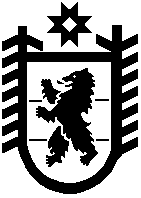 Республика КарелияKarjalan Tazavaldu Администрация Пряжинского национального муниципального районаPriäžän kanzallizen piirin hallindoПОСТАНОВЛЕНИЕ «19» апреля 2021 г.                                 	                                    № 216пгт ПряжаPriäžän kyläО проведении продажи муниципального имущества, находящегося в собственности Пряжинского национального муниципального района, без объявления цены в электронной формеВ соответствии с Федеральным законом от 21 декабря 2001 года № 178-ФЗ «О приватизации государственного и муниципального имущества», Постановлением Правительства Российской Федерации от 27 августа 2012 года № 860 «Об организации и проведении продажи государственного или муниципального имущества в электронной форме» (вместе с Положением об организации и проведении продажи государственного или муниципального имущества в электронной форме»), в соответствии с решением Совета Пряжинского национального муниципального района XLIII заседания IV созыва от 22 декабря 2020 года № 87 «Об утверждении Прогнозного плана (Программы) приватизации муниципального имущества Пряжинского национального муниципального района на 2021 и на плановый период 2022 и 2023 годов», Порядком подведения итогов продажи муниципального имущества Пряжинского национального муниципального района и заключения с покупателем договора купли-продажи муниципального имущества Пряжинского национального муниципального района без объявления цены, утвержденным постановлением администрации Пряжинского национального муниципального района от 06 апреля 2020 года № 194 (в ред. постановления администрации от 12 октября 2020 года № 534),администрация Пряжинского национального муниципального районаПОСТАНОВЛЯЕТ:Создать и утвердить состав Комиссии по проведению продажи муниципального имущества, находящегося в собственности Пряжинского национального муниципального района, без объявления цены в электронной форме (далее – Комиссия) в следующем составе: Балаев Борис Викторович – Исполнительный директор ООО «ПСО «Госзаказ» (по согласованию с ним), Василевская Тамара Александровна – ведущий специалист ООО «ПСО «Госзаказ» (по согласованию с ней), Горшкова Светлана Георгиевна – ведущий специалист ООО «ПСО «Госзаказ» (по согласованию с ней), Балаева Екатерина Владимировна – ведущий специалист ООО «ПСО «Госзаказ» (по согласованию с ней), Гаврош Оксана Михайловна – Глава Администрации Пряжинского национального муниципального района.Комиссии провести процедуру продажи муниципального имущества, находящегося в собственности Пряжинского национального муниципального района, без объявления цены в электронной форме: нежилое здание (кадастровый номер 10:21:0110103:33), общей площадью 1006,6 кв.м., расположенное по адресу: Республика Карелия, Пряжинский район, с. Крошнозеро, пер. Школьный, д.7,  с земельным участком (кадастровый номер 10:21:0110102:35), общей площадью 18480 кв.м., расположенным по адресу: Республика Карелия, Пряжинский район, с. Крошнозеро.Утвердить сообщение и документацию о проведении продажи муниципального имущества без объявления цены в электронной форме согласно Приложению №1 и Приложению №2. Разместить сообщение о проведении продажи муниципального имущества без объявления цены в электронной форме на Официальном сайте Российской Федерации для размещения информации о проведении торгов по адресу в сети Интернет http://torgi.gov.ru и на официальном сайте Пряжинского национального муниципального района http://pryazha.karelia.info, а также на сайте электронной площадки.Комиссии провести заседание по определению участников продажи муниципального имущества без объявления цены в электронной форме и провести процедуру продажи муниципального имущества без объявления цены в электронной форме в сроки, установленные действующим законодательством Российской Федерации. Комиссии при проведении продажи муниципального имущества без объявления цены в электронной форме руководствоваться законодательством Российской Федерации, в том числе Федеральным законом от 21.12.2001г. №178-ФЗ, Положением об организации и проведении продажи государственного или муниципального имущества в электронной форме, утвержденным Постановлением Правительства Российской Федерации  от 27.08.2012 № 860, положениями сообщения и документации о продаже муниципального имущества без объявления цены в электронной форме.Обнародовать протоколы продажи муниципального имущества без объявления цены в электронной форме на официальном сайте http://torgi.gov.ru и информацию об итогах продажи муниципального имущества без объявления цены в электронной форме на официальном сайте Пряжинского национального муниципального района http://pryazha.karelia.info, а также на сайте электронной площадки в сроки, установленные действующим законодательством Российской Федерации.Контроль над исполнением данного постановления возложить на начальника отдела экономического развития и имущественных отношений А.В. Насонову.Приложение №1 – Сообщение о продаже муниципального имущества без объявления цены в электронной форме.Приложение №2 - ДОКУМЕНТАЦИЯ ПРОДАЖИ БЕЗ ОБЪЯВЛЕНИЯ ЦЕНЫ В ЭЛЕКТРОННОЙ ФОРМЕ на право заключения договора купли-продажи муниципального имущества, находящегося в собственности Пряжинского национального муниципального района.Глава администрации										       О.М. Гаврош